圓夢--下 分類：聽湖居隨筆2010/12/24 12:27分享Facebook Plurk YAHOO! 圓夢  下                      陳東榮托夢     回到夏洛特維爾(Charlottesville, Virginia) 的家後, 又忙於學校的工作, 我就把 Andover的遭遇忘在一邊了, 當然更不把夢境中的那位白衣女郎當做一回事了. 雖然那晚發生的事很戲劇性, 但我認為我一定是在風雪的黑暗, 驚恐疲累之中, 不支倒地, 又做了見鬼的惡夢罷了.      不過,兩個星期後, 我再做了一個夢, 那位白衣女郎來問我找到了他的男友沒有? 看到她那焦急憂鬱的臉, 這次, 我在夢中答應了她, 我會去找這個人. 當我醒來之後, 夢境竟然還很清楚. 我一向不相信鬼魂的故事, 但這次我倒是起了好奇心. 決定查看她給我的住址, 是否真有這樣的一個人? 沒想到, 我一直以為這任意湊合的地址及姓名, 只是夢中的一個幻覺, 結果讓我大吃一驚, 是真有其地,實有其人. 我更好奇了.     於是, 我找了個週末, 開了五個小時車程, 去拜訪這住在Cary, North Carolina, 的史蒂夫(Steve Welsby)先生. 魯莽的我, 竟沒有確定他人在家, 就老遠地跑到了史蒂夫的家. 莫明其妙的史蒂夫先生聽了我的來意, 先是懷疑我的神智與動機. 後來, 他告訴我說, "看來您不是心懷惡意, 也不是故弄玄虛. 我過去確實有一位不辭而別的女友, 不過, 對不起, 我是一位科學家, 絕對不相信鬼魂那一套."  他這樣一說, 我也自覺無聊.臨走的時候, 我告訴他: "不辭千里而來, 至少希望您能相信她是永遠愛您的, 希望您得到平安."      沒想到, 那位白衣女郎從不氣綏, 一再在我夢中出現. 時間一長, 夢的次數一多, 我竟漸漸地覺得真實起來, 而且事實上, 女魂跟我說的一些事, 也都得到史提的證實.     根據Sandy的說法, 我是少數有通靈天賦的人. 說來也是, 史蒂夫就從來不曾夢到過Sandy. 既然以我一個陌生人的身份, 能那麼真確地道出他們兩人之間的過去. 史蒂夫也漸漸地認為這一切都是可能的. 他認為, 科學是講證據的, 已經有這麼多的證據了, 他也不能不相信了.     我與史蒂夫成了忘年知已. 靠著我這電燈泡的傳達, 史蒂夫與Sandy雖天人兩隔, 卻是舊情復燃, 很明顯的, 兩人都沐浴在愛情的春風裏了. 不過,史蒂夫常常跟我埋怨, 這種柏拉圖式, 又要經過第三者的愛情, 是非常難以忍受的.圓夢     有一天, 史蒂夫邀我到他在加州爾灣(Irvine, CA)的基因生技實驗室. 他指著一個冰箱大小的培養櫃, 放低聲音卻隱不住興奮地說: "這就是我圓夢的地方了."      他說,: "Eddie, 我從沒告訴您, 我是一位具高機密身份的基因專家. 在獸醫界複製動物已很平常, 第一隻複製羊 Dolly 活了六年,最近才去世. 至於複製人, 技術也已成熟, 只不過在法律, 宗教, 倫理上都有很大的爭論. 我自已也一直反對人的複製. 不過, 自從我與Sandy重溫舊情之後, 自私, 慾望衝激著我, 我無以自制. 我知道我會犯法,  不應該. 但是, 我已經從Sandy的墓中, 取到Sandy的一小片皮膚, 從中取到了她的DNA, 我也己採取了自已的DNA, 現在就在這裏培養, 要複製下一代的Sandy與我.  將來會由泰國的一個祕密實驗室,  找到兩位代母(surrogate mothers) 來生產Sandy 與我. 再過十八個月, 我們兩人就會像重入時光隧道, 由嬰兒期從新開始. 重過一生. 既然這兩個個體與我們兩人完全相同, 我相信他們的愛也會像我與Sandy的相愛一樣. 不過,這次他們都在人世, 而不是天人相隔了. 也不需要充當電燈泡, 代理人的您了. 這樣子, 我與Sandy也就可以圓夢了. 將來, 如果我有什麼三長兩短, 這兩個"小我們" 就托付給您了."      五年半後, 我接到了泰國的一份通知, 說史蒂夫自殺了. 要我去領養他一男一女的兩位同齡孩子. 他的遺書說,他是自殺, 因為孩子已長到可以托人照顧了, 而且 Cindy (Sandy的複製小女孩)的一翬一笑, 甚至她的髮香, 都和 Sandy 一模一樣. 他要趕著到另外一個世界去與Sandy相依相守了. 他還說, 從此, 人間, 陰間終於都有一對相愛不離的史蒂夫及Sandy了."        老人說完了他的故事. 他再要我守祕密. 我點了頭, 很慎重地答應了.    遲來的喜事     那天以後, 我每到波士頓就會與他見面. 他後來也把兩個小孩送到 Andover Phillip Academy去上學.  就因為他一心照顧這兩位神祕的小孩, 又無法向人解釋, 後來他的妻子也無法諒解, 氣得搬去跟他兒子, John一起住了. 老人退休後收入不多, 生活困苦孤單, 但他為了兩位孩子, 還是苦撐下去.     如今, 二十多年過去, 兩位孩子終於長大, 而且如Steve的心願圓滿結婚. 老人完成了責任. 可惜, 太遲了. 老人已經無法感受到他的喜悅和滿足了.     我站了起來,向老人走去. 拿起一杯酒向他致敬. 老人抬頭看著我,一片茫然. 我心想, 也許只有Sandy可以進到他的夢中, 向他道謝呢?!     在這次婚禮的兩年後, 老人就過世了. 後來 Cindy (Sandy的複製人) 也得了和 Sandy 一樣的癌症去世, Stevenson ( Steve的複製人 ) 也失蹤了.     到現在都沒有人知道, 後來又發生了什麼事情了?後記:如果您想知道與此小說中有關的一些資訊, 請 Copy, paste 以下的網址, 到網上去參攷.If you are interested in the issues in this article, there are more information to it. Just click the following....http://www.andover.edu/mediagallery/PhotoTourOfPA/Pages/Default.aspxhttp://en.wikipedia.org/wiki/Phillips_Academyhttp://en.wikipedia.org/wiki/Samuel_Phillips,_Jr.http://www.iptv.org/exploremore/ge/what/clone.cfmhttp://www.globalchange.com/clonech.htmhttp://www.dailymail.co.uk/sciencetech/article-508887/Ethical-storm-scientist-man-clone-HIMSELF.html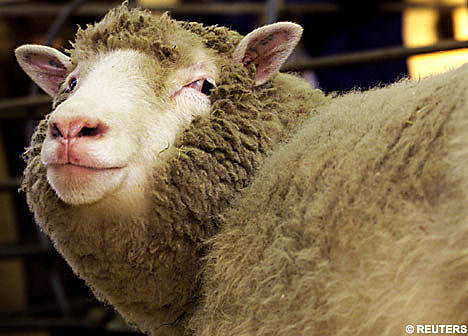 達莉 (Dolly) , 世界上第一隻複製的動物, 牠活了七歲. 刊於美洲太平洋時報 Jan. 29, 2011